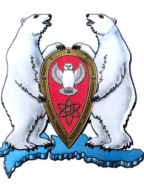 АДМИНИСТРАЦИЯ МУНИЦИПАЛЬНОГО ОБРАЗОВАНИЯ  ГОРОДСКОЙ ОКРУГ «НОВАЯ ЗЕМЛЯ»РАСПОРЯЖЕНИЕг. Архангельск-55	В соответствии с Программой социально-экономического развития МО ГО «Новая Земля» на 2017-2019 гг., утвержденной решением Совета депутатов МО ГО «Новая Земля» от 06.12.2016 № 07, ведомственной целевой программой МО ГО «Новая Земля» «Молодежь Севера» на 2017 год, утвержденной постановлением администрации МО ГО «Новая Земля» от 26.10.2016 № 32, с целью укрепления здоровья детей и их родителей, пропаганды здорового образа жизни, а также в рамках праздничных мероприятий, посвященных Празднику Весну и труда,	 1. Принять участие в организации и проведении спортивной эстафеты «Мама, папа, я – спортивная семья».	2. Победителям спортивной эстафеты «Мама, папа, я – спортивная семья» вручить:	- за I место: памятный подарок – электрический чайник «Lamark», ледянка – корыто, пакет с Новоземельской символикой;	- за II место: памятный подарок – солевая лампа, ледянка – корыто, пакет с Новоземельской символикой;	- за III место: памятный подарок – прожектор «Веселая радуга», ледянка «Маша и медведь», пакет с Новоземельской символикой;	- поощрительный приз – ледянка «Маша и медведь»;	- поощрительный приз – набор для тенниса «Next» - 2 штуки.	3. Настоящее распоряжение разместить на официальном сайте муниципального образования городской округ «Новая Земля».	4. Контроль за исполнением настоящего распоряжения возложить на ведущего специалиста отдела организационной, кадровой и социальной работы Москалеву А.Э.«27» апреля  2017 г. № 91О проведении спортивной эстафеты «Мама, папа, я – спортивная семья»р а с п о р я ж а ю с ь:Глава муниципального образования                                                                Ж.К.МусинГлава муниципального образования                                                                Ж.К.Мусин